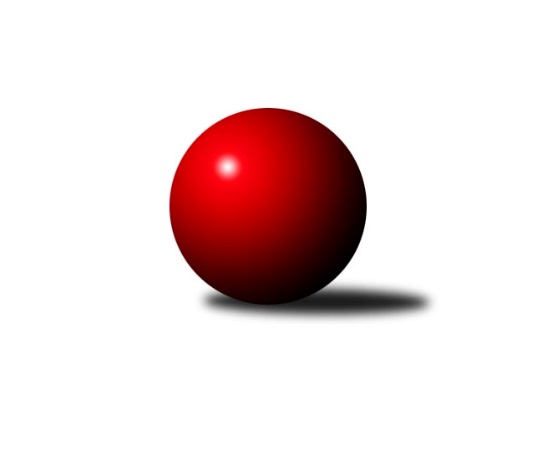 Č.8Ročník 2021/2022	16.7.2024 Jihomoravský KP1 sever 2021/2022Statistika 8. kolaTabulka družstev:		družstvo	záp	výh	rem	proh	skore	sety	průměr	body	plné	dorážka	chyby	1.	KK Orel Telnice	7	6	0	1	40.5 : 15.5 	(56.0 : 28.0)	2570	12	1757	813	27.4	2.	TJ Sokol Brno IV	8	6	0	2	43.5 : 20.5 	(62.5 : 33.5)	2515	12	1740	775	32.1	3.	SK Brno Žabovřesky	7	5	0	2	35.5 : 20.5 	(49.0 : 35.0)	2579	10*	1800	779	27	4.	KK Mor.Slávia Brno D	7	4	0	3	28.0 : 28.0 	(35.5 : 48.5)	2431	8	1680	751	42.1	5.	KK Velen Boskovice	8	3	2	3	34.0 : 30.0 	(53.5 : 42.5)	2423	8	1701	722	53.1	6.	KK Mor.Slávia Brno C	8	4	0	4	24.5 : 39.5 	(35.5 : 60.5)	2401	8	1693	709	52	7.	SOS Židenice	6	3	1	2	26.0 : 22.0 	(36.5 : 35.5)	2462	7	1723	739	47	8.	KK Orel Ivančice	7	3	1	3	24.0 : 32.0 	(39.0 : 45.0)	2432	7	1702	730	39.7	9.	SKK Veverky Brno	7	3	0	4	27.5 : 28.5 	(43.0 : 41.0)	2432	6	1705	727	40.4	10.	TJ Sokol Husovice D	7	3	0	4	27.0 : 29.0 	(40.5 : 43.5)	2455	6	1735	720	45.3	11.	KK Mor.Slávia Brno B	7	2	1	4	24.0 : 32.0 	(38.0 : 46.0)	2524	5	1761	764	43	12.	KS Devítka Brno	6	1	1	4	17.0 : 31.0 	(31.0 : 41.0)	2362	3	1646	716	57.3	13.	KK Slovan Rosice C	7	0	0	7	16.5 : 39.5 	(32.0 : 52.0)	2439	0	1722	717	49.9Tabulka doma:		družstvo	záp	výh	rem	proh	skore	sety	průměr	body	maximum	minimum	1.	KK Orel Telnice	4	4	0	0	27.5 : 4.5 	(36.5 : 11.5)	2646	8	2706	2581	2.	TJ Sokol Brno IV	4	4	0	0	27.0 : 5.0 	(35.5 : 12.5)	2543	8	2620	2476	3.	KK Mor.Slávia Brno C	4	4	0	0	21.5 : 10.5 	(26.5 : 21.5)	2495	8	2545	2435	4.	KK Velen Boskovice	3	3	0	0	19.0 : 5.0 	(24.0 : 12.0)	2366	6	2460	2298	5.	KK Orel Ivančice	3	3	0	0	17.0 : 7.0 	(24.0 : 12.0)	2520	6	2619	2400	6.	SKK Veverky Brno	4	3	0	1	21.0 : 11.0 	(27.0 : 21.0)	2559	6	2628	2487	7.	SK Brno Žabovřesky	4	3	0	1	20.5 : 11.5 	(29.0 : 19.0)	2533	6*	2594	2471	8.	KK Mor.Slávia Brno B	3	2	1	0	17.0 : 7.0 	(20.0 : 16.0)	2523	5	2638	2453	9.	SOS Židenice	4	2	1	1	18.0 : 14.0 	(25.0 : 23.0)	2435	5	2482	2412	10.	TJ Sokol Husovice D	3	2	0	1	15.0 : 9.0 	(19.0 : 17.0)	2614	4	2664	2565	11.	KK Mor.Slávia Brno D	3	2	0	1	14.0 : 10.0 	(18.5 : 17.5)	2514	4	2529	2487	12.	KS Devítka Brno	3	1	1	1	13.0 : 11.0 	(19.0 : 17.0)	2512	3	2543	2492	13.	KK Slovan Rosice C	4	0	0	4	9.0 : 23.0 	(21.0 : 27.0)	2537	0	2603	2484Tabulka venku:		družstvo	záp	výh	rem	proh	skore	sety	průměr	body	maximum	minimum	1.	SK Brno Žabovřesky	3	2	0	1	15.0 : 9.0 	(20.0 : 16.0)	2594	4	2693	2519	2.	KK Orel Telnice	3	2	0	1	13.0 : 11.0 	(19.5 : 16.5)	2545	4	2701	2371	3.	TJ Sokol Brno IV	4	2	0	2	16.5 : 15.5 	(27.0 : 21.0)	2506	4	2613	2450	4.	KK Mor.Slávia Brno D	4	2	0	2	14.0 : 18.0 	(17.0 : 31.0)	2411	4	2499	2207	5.	SOS Židenice	2	1	0	1	8.0 : 8.0 	(11.5 : 12.5)	2475	2	2555	2395	6.	TJ Sokol Husovice D	4	1	0	3	12.0 : 20.0 	(21.5 : 26.5)	2416	2	2556	2272	7.	KK Velen Boskovice	5	0	2	3	15.0 : 25.0 	(29.5 : 30.5)	2434	2	2530	2327	8.	KK Orel Ivančice	4	0	1	3	7.0 : 25.0 	(15.0 : 33.0)	2402	1	2503	2316	9.	KK Slovan Rosice C	3	0	0	3	7.5 : 16.5 	(11.0 : 25.0)	2406	0	2466	2350	10.	SKK Veverky Brno	3	0	0	3	6.5 : 17.5 	(16.0 : 20.0)	2390	0	2458	2314	11.	KS Devítka Brno	3	0	0	3	4.0 : 20.0 	(12.0 : 24.0)	2288	0	2451	2183	12.	KK Mor.Slávia Brno B	4	0	0	4	7.0 : 25.0 	(18.0 : 30.0)	2519	0	2617	2462	13.	KK Mor.Slávia Brno C	4	0	0	4	3.0 : 29.0 	(9.0 : 39.0)	2407	0	2523	2328Tabulka podzimní části:		družstvo	záp	výh	rem	proh	skore	sety	průměr	body	doma	venku	1.	KK Orel Telnice	7	6	0	1	40.5 : 15.5 	(56.0 : 28.0)	2570	12 	4 	0 	0 	2 	0 	1	2.	TJ Sokol Brno IV	8	6	0	2	43.5 : 20.5 	(62.5 : 33.5)	2515	12 	4 	0 	0 	2 	0 	2	3.	SK Brno Žabovřesky	7	5	0	2	35.5 : 20.5 	(49.0 : 35.0)	2579	10* 	3 	0 	1 	2 	0 	1	4.	KK Mor.Slávia Brno D	7	4	0	3	28.0 : 28.0 	(35.5 : 48.5)	2431	8 	2 	0 	1 	2 	0 	2	5.	KK Velen Boskovice	8	3	2	3	34.0 : 30.0 	(53.5 : 42.5)	2423	8 	3 	0 	0 	0 	2 	3	6.	KK Mor.Slávia Brno C	8	4	0	4	24.5 : 39.5 	(35.5 : 60.5)	2401	8 	4 	0 	0 	0 	0 	4	7.	SOS Židenice	6	3	1	2	26.0 : 22.0 	(36.5 : 35.5)	2462	7 	2 	1 	1 	1 	0 	1	8.	KK Orel Ivančice	7	3	1	3	24.0 : 32.0 	(39.0 : 45.0)	2432	7 	3 	0 	0 	0 	1 	3	9.	SKK Veverky Brno	7	3	0	4	27.5 : 28.5 	(43.0 : 41.0)	2432	6 	3 	0 	1 	0 	0 	3	10.	TJ Sokol Husovice D	7	3	0	4	27.0 : 29.0 	(40.5 : 43.5)	2455	6 	2 	0 	1 	1 	0 	3	11.	KK Mor.Slávia Brno B	7	2	1	4	24.0 : 32.0 	(38.0 : 46.0)	2524	5 	2 	1 	0 	0 	0 	4	12.	KS Devítka Brno	6	1	1	4	17.0 : 31.0 	(31.0 : 41.0)	2362	3 	1 	1 	1 	0 	0 	3	13.	KK Slovan Rosice C	7	0	0	7	16.5 : 39.5 	(32.0 : 52.0)	2439	0 	0 	0 	4 	0 	0 	3Tabulka jarní části:		družstvo	záp	výh	rem	proh	skore	sety	průměr	body	doma	venku	1.	KS Devítka Brno	0	0	0	0	0.0 : 0.0 	(0.0 : 0.0)	0	0 	0 	0 	0 	0 	0 	0 	2.	SKK Veverky Brno	0	0	0	0	0.0 : 0.0 	(0.0 : 0.0)	0	0 	0 	0 	0 	0 	0 	0 	3.	SOS Židenice	0	0	0	0	0.0 : 0.0 	(0.0 : 0.0)	0	0 	0 	0 	0 	0 	0 	0 	4.	TJ Sokol Brno IV	0	0	0	0	0.0 : 0.0 	(0.0 : 0.0)	0	0 	0 	0 	0 	0 	0 	0 	5.	SK Brno Žabovřesky	0	0	0	0	0.0 : 0.0 	(0.0 : 0.0)	0	0 	0 	0 	0 	0 	0 	0 	6.	KK Orel Ivančice	0	0	0	0	0.0 : 0.0 	(0.0 : 0.0)	0	0 	0 	0 	0 	0 	0 	0 	7.	KK Velen Boskovice	0	0	0	0	0.0 : 0.0 	(0.0 : 0.0)	0	0 	0 	0 	0 	0 	0 	0 	8.	KK Slovan Rosice C	0	0	0	0	0.0 : 0.0 	(0.0 : 0.0)	0	0 	0 	0 	0 	0 	0 	0 	9.	KK Orel Telnice	0	0	0	0	0.0 : 0.0 	(0.0 : 0.0)	0	0 	0 	0 	0 	0 	0 	0 	10.	TJ Sokol Husovice D	0	0	0	0	0.0 : 0.0 	(0.0 : 0.0)	0	0 	0 	0 	0 	0 	0 	0 	11.	KK Mor.Slávia Brno C	0	0	0	0	0.0 : 0.0 	(0.0 : 0.0)	0	0 	0 	0 	0 	0 	0 	0 	12.	KK Mor.Slávia Brno D	0	0	0	0	0.0 : 0.0 	(0.0 : 0.0)	0	0 	0 	0 	0 	0 	0 	0 	13.	KK Mor.Slávia Brno B	0	0	0	0	0.0 : 0.0 	(0.0 : 0.0)	0	0 	0 	0 	0 	0 	0 	0 Zisk bodů pro družstvo:		jméno hráče	družstvo	body	zápasy	v %	dílčí body	sety	v %	1.	Marek Rozsíval 	TJ Sokol Brno IV 	6	/	7	(86%)	13	/	14	(93%)	2.	Petr Večeřa 	SKK Veverky Brno 	6	/	7	(86%)	10	/	14	(71%)	3.	Petr Žažo 	KK Mor.Slávia Brno C 	6	/	8	(75%)	12	/	16	(75%)	4.	Jiří Šimeček 	KK Orel Telnice 	5	/	5	(100%)	8	/	10	(80%)	5.	Pavel Dvořák 	KK Orel Telnice 	5	/	6	(83%)	11	/	12	(92%)	6.	Jiří Krev 	SOS Židenice 	5	/	6	(83%)	8.5	/	12	(71%)	7.	Jana Fialová 	KK Velen Boskovice  	5	/	7	(71%)	11	/	14	(79%)	8.	Antonín Pitner 	KK Velen Boskovice  	5	/	7	(71%)	11	/	14	(79%)	9.	Miroslav Vítek 	TJ Sokol Brno IV 	5	/	7	(71%)	9	/	14	(64%)	10.	František Ševčík 	KK Velen Boskovice  	5	/	8	(63%)	8.5	/	16	(53%)	11.	Lukáš Chadim 	TJ Sokol Brno IV 	4.5	/	6	(75%)	9	/	12	(75%)	12.	Tomáš Rak 	SKK Veverky Brno 	4.5	/	6	(75%)	8	/	12	(67%)	13.	Ondřej Němec 	KK Mor.Slávia Brno B 	4	/	4	(100%)	8	/	8	(100%)	14.	Mirek Mikáč 	KK Orel Telnice 	4	/	4	(100%)	7.5	/	8	(94%)	15.	Vladimír Veselý 	SKK Veverky Brno 	4	/	4	(100%)	6	/	8	(75%)	16.	Jaromíra Čáslavská 	SKK Veverky Brno 	4	/	4	(100%)	4	/	8	(50%)	17.	Jan Svoboda 	KK Orel Ivančice 	4	/	5	(80%)	9	/	10	(90%)	18.	Richard Coufal 	SK Brno Žabovřesky  	4	/	5	(80%)	9	/	10	(90%)	19.	Petr Kouřil 	SK Brno Žabovřesky  	4	/	5	(80%)	7	/	10	(70%)	20.	Roman Janderka 	KK Mor.Slávia Brno D 	4	/	5	(80%)	6.5	/	10	(65%)	21.	Milan Hepnárek 	SK Brno Žabovřesky  	4	/	5	(80%)	5	/	10	(50%)	22.	Oldřich Kopal 	KS Devítka Brno 	4	/	6	(67%)	8.5	/	12	(71%)	23.	Jaromír Klika 	KK Orel Ivančice 	4	/	6	(67%)	8	/	12	(67%)	24.	Zdenek Pokorný 	KK Orel Telnice 	4	/	6	(67%)	7	/	12	(58%)	25.	Petr Woller 	SOS Židenice 	4	/	6	(67%)	6.5	/	12	(54%)	26.	František Kramář 	KK Mor.Slávia Brno D 	4	/	6	(67%)	6	/	12	(50%)	27.	Igor Sedlák 	TJ Sokol Husovice D 	4	/	7	(57%)	10	/	14	(71%)	28.	Ivo Hostinský 	KK Mor.Slávia Brno B 	4	/	7	(57%)	7	/	14	(50%)	29.	Dalibor Lang 	KK Mor.Slávia Brno B 	4	/	7	(57%)	6	/	14	(43%)	30.	Magda Winterová 	KK Slovan Rosice C 	3.5	/	4	(88%)	7	/	8	(88%)	31.	Josef Král 	KK Orel Telnice 	3.5	/	5	(70%)	6	/	10	(60%)	32.	Eduard Ostřížek 	SK Brno Žabovřesky  	3.5	/	5	(70%)	6	/	10	(60%)	33.	Petr Kremláček 	KK Orel Ivančice 	3	/	4	(75%)	7	/	8	(88%)	34.	Petr Berka 	TJ Sokol Brno IV 	3	/	4	(75%)	5	/	8	(63%)	35.	Petr Michálek 	KK Velen Boskovice  	3	/	4	(75%)	5	/	8	(63%)	36.	Pavel Mecerod 	KK Slovan Rosice C 	3	/	4	(75%)	4	/	8	(50%)	37.	Oldřich Šikula 	SK Brno Žabovřesky  	3	/	5	(60%)	7	/	10	(70%)	38.	Petr Papoušek 	KK Velen Boskovice  	3	/	5	(60%)	6.5	/	10	(65%)	39.	Pavel Suchan 	SOS Židenice 	3	/	5	(60%)	6	/	10	(60%)	40.	Jan Veselovský 	TJ Sokol Husovice D 	3	/	5	(60%)	5.5	/	10	(55%)	41.	František Hrazdíra 	KK Orel Telnice 	3	/	5	(60%)	5.5	/	10	(55%)	42.	Radim Kozumplík 	TJ Sokol Husovice D 	3	/	5	(60%)	5	/	10	(50%)	43.	Jiří Rauschgold 	TJ Sokol Husovice D 	3	/	5	(60%)	4.5	/	10	(45%)	44.	Milan Mikáč 	KK Orel Telnice 	3	/	6	(50%)	7	/	12	(58%)	45.	Jaroslav Sedlář 	KS Devítka Brno 	3	/	6	(50%)	7	/	12	(58%)	46.	Radoslav Rozsíval 	TJ Sokol Brno IV 	3	/	6	(50%)	7	/	12	(58%)	47.	Ladislav Majer 	SOS Židenice 	3	/	6	(50%)	5.5	/	12	(46%)	48.	Petr Chovanec 	TJ Sokol Husovice D 	3	/	6	(50%)	4.5	/	12	(38%)	49.	Veronika Semmler 	KK Mor.Slávia Brno B 	3	/	7	(43%)	7.5	/	14	(54%)	50.	Petr Lang 	KK Mor.Slávia Brno B 	3	/	7	(43%)	6.5	/	14	(46%)	51.	Miroslav Oujezdský 	KK Mor.Slávia Brno C 	3	/	8	(38%)	8	/	16	(50%)	52.	Petr Vyhnalík 	KK Slovan Rosice C 	2	/	2	(100%)	3	/	4	(75%)	53.	Soňa Lahodová 	SOS Židenice 	2	/	2	(100%)	3	/	4	(75%)	54.	Vojtěch Šmarda 	KK Orel Ivančice 	2	/	3	(67%)	5	/	6	(83%)	55.	Michaela Šimková 	KK Mor.Slávia Brno D 	2	/	3	(67%)	4	/	6	(67%)	56.	Zdeněk Holoubek 	TJ Sokol Brno IV 	2	/	3	(67%)	4	/	6	(67%)	57.	Petr Juránek 	KS Devítka Brno 	2	/	3	(67%)	3	/	6	(50%)	58.	Petra Rejchrtová 	KK Mor.Slávia Brno D 	2	/	3	(67%)	3	/	6	(50%)	59.	Lenka Indrová 	KK Mor.Slávia Brno C 	2	/	3	(67%)	3	/	6	(50%)	60.	Martin Maša 	KK Orel Ivančice 	2	/	4	(50%)	5	/	8	(63%)	61.	Ivana Majerová 	SOS Židenice 	2	/	4	(50%)	3	/	8	(38%)	62.	Jiří Kisling 	KK Mor.Slávia Brno D 	2	/	4	(50%)	3	/	8	(38%)	63.	Ivo Mareček 	KK Velen Boskovice  	2	/	4	(50%)	3	/	8	(38%)	64.	Radka Šindelářová 	KK Mor.Slávia Brno D 	2	/	6	(33%)	4.5	/	12	(38%)	65.	Alena Bružová 	KK Slovan Rosice C 	2	/	6	(33%)	4	/	12	(33%)	66.	Kamil Ondroušek 	KK Slovan Rosice C 	2	/	6	(33%)	4	/	12	(33%)	67.	Martin Zubatý 	SKK Veverky Brno 	2	/	7	(29%)	8	/	14	(57%)	68.	Tereza Nová 	KK Mor.Slávia Brno D 	2	/	7	(29%)	5	/	14	(36%)	69.	Petr Trusina 	TJ Sokol Husovice D 	2	/	7	(29%)	5	/	14	(36%)	70.	Josef Polák 	KK Mor.Slávia Brno C 	2	/	8	(25%)	4.5	/	16	(28%)	71.	Zdeněk Žižlavský 	KK Mor.Slávia Brno C 	1.5	/	7	(21%)	2	/	14	(14%)	72.	Tomáš Peřina 	TJ Sokol Husovice D 	1	/	1	(100%)	1	/	2	(50%)	73.	Lukáš Lehocký 	TJ Sokol Husovice D 	1	/	1	(100%)	1	/	2	(50%)	74.	Jaroslav Komárek 	TJ Sokol Brno IV 	1	/	1	(100%)	1	/	2	(50%)	75.	Vladimír Malý 	KK Slovan Rosice C 	1	/	2	(50%)	2	/	4	(50%)	76.	Karel Gabrhel 	TJ Sokol Husovice D 	1	/	2	(50%)	2	/	4	(50%)	77.	Marika Celbrová 	KK Mor.Slávia Brno C 	1	/	2	(50%)	2	/	4	(50%)	78.	Martin Večerka 	KK Mor.Slávia Brno D 	1	/	2	(50%)	2	/	4	(50%)	79.	Jiří Martínek 	KS Devítka Brno 	1	/	2	(50%)	1	/	4	(25%)	80.	Radek Stříž 	KK Velen Boskovice  	1	/	3	(33%)	3	/	6	(50%)	81.	Jaroslav Sláma 	KS Devítka Brno 	1	/	3	(33%)	3	/	6	(50%)	82.	Jiří Černohlávek 	KS Devítka Brno 	1	/	3	(33%)	3	/	6	(50%)	83.	Milan Čech 	KK Slovan Rosice C 	1	/	3	(33%)	1	/	6	(17%)	84.	Jana Pavlů 	SKK Veverky Brno 	1	/	4	(25%)	4	/	8	(50%)	85.	Věra Matevová 	SOS Židenice 	1	/	4	(25%)	3	/	8	(38%)	86.	Vladimír Vondráček 	SK Brno Žabovřesky  	1	/	4	(25%)	3	/	8	(38%)	87.	Štěpán Kalas 	KK Mor.Slávia Brno D 	1	/	4	(25%)	1.5	/	8	(19%)	88.	Jiří Dvořák 	KK Orel Telnice 	1	/	5	(20%)	4	/	10	(40%)	89.	Alfréd Peřina 	KK Slovan Rosice C 	1	/	5	(20%)	3.5	/	10	(35%)	90.	Petr Ševčík 	KK Velen Boskovice  	1	/	5	(20%)	2	/	10	(20%)	91.	Stanislav Barva 	KS Devítka Brno 	1	/	6	(17%)	3.5	/	12	(29%)	92.	Jan Tichák 	KK Slovan Rosice C 	1	/	6	(17%)	1.5	/	12	(13%)	93.	Ondřej Peterka 	KK Orel Ivančice 	1	/	6	(17%)	1	/	12	(8%)	94.	Zdeněk Ondráček 	KK Mor.Slávia Brno C 	1	/	6	(17%)	1	/	12	(8%)	95.	Filip Žažo 	KK Mor.Slávia Brno C 	1	/	7	(14%)	3	/	14	(21%)	96.	Jan Bernatík 	KK Mor.Slávia Brno B 	1	/	7	(14%)	2	/	14	(14%)	97.	Cyril Vaško 	KS Devítka Brno 	0	/	1	(0%)	1	/	2	(50%)	98.	Josef Tesař 	KK Slovan Rosice C 	0	/	1	(0%)	1	/	2	(50%)	99.	Robert Pacal 	TJ Sokol Husovice D 	0	/	1	(0%)	1	/	2	(50%)	100.	Josef Němeček 	KK Mor.Slávia Brno C 	0	/	1	(0%)	1	/	2	(50%)	101.	Jaromír Zukal 	KK Velen Boskovice  	0	/	1	(0%)	1	/	2	(50%)	102.	Libuše Janková 	TJ Sokol Brno IV 	0	/	1	(0%)	0	/	2	(0%)	103.	Milan Sklenák 	KK Mor.Slávia Brno D 	0	/	1	(0%)	0	/	2	(0%)	104.	Rudolf Zouhar 	TJ Sokol Brno IV 	0	/	1	(0%)	0	/	2	(0%)	105.	David Raška 	SKK Veverky Brno 	0	/	1	(0%)	0	/	2	(0%)	106.	Vítězslav Kopal 	KS Devítka Brno 	0	/	1	(0%)	0	/	2	(0%)	107.	Martin Doležal 	SKK Veverky Brno 	0	/	1	(0%)	0	/	2	(0%)	108.	Zdeněk Kouřil 	SK Brno Žabovřesky  	0	/	1	(0%)	0	/	2	(0%)	109.	Radek Hnilička 	SKK Veverky Brno 	0	/	1	(0%)	0	/	2	(0%)	110.	Zdeněk Mrkvica 	KK Orel Ivančice 	0	/	2	(0%)	2	/	4	(50%)	111.	Renata Binková 	SOS Židenice 	0	/	2	(0%)	1	/	4	(25%)	112.	Alois Látal 	KK Velen Boskovice  	0	/	2	(0%)	1	/	4	(25%)	113.	Adam Eliáš 	KK Orel Ivančice 	0	/	2	(0%)	1	/	4	(25%)	114.	Ondřej Šipl 	KK Orel Ivančice 	0	/	2	(0%)	1	/	4	(25%)	115.	Jan Pípal 	KK Orel Ivančice 	0	/	2	(0%)	0	/	4	(0%)	116.	Milan Kučera 	KK Mor.Slávia Brno B 	0	/	2	(0%)	0	/	4	(0%)	117.	Lubomír Böhm 	SKK Veverky Brno 	0	/	3	(0%)	1	/	6	(17%)	118.	Petr Vaňura 	KK Slovan Rosice C 	0	/	3	(0%)	1	/	6	(17%)	119.	František Uher 	SKK Veverky Brno 	0	/	4	(0%)	2	/	8	(25%)	120.	Radka Rosendorfová 	TJ Sokol Brno IV 	0	/	4	(0%)	1	/	8	(13%)	121.	Lucie Kulendíková 	KS Devítka Brno 	0	/	5	(0%)	1	/	10	(10%)Průměry na kuželnách:		kuželna	průměr	plné	dorážka	chyby	výkon na hráče	1.	TJ Sokol Husovice, 1-4	2560	1783	777	46.5	(426.8)	2.	KK Slovan Rosice, 1-4	2559	1764	795	41.6	(426.5)	3.	Telnice, 1-2	2557	1757	800	41.1	(426.2)	4.	Brno Veveří, 1-2	2509	1733	776	31.3	(418.3)	5.	KK MS Brno, 1-4	2482	1726	755	45.2	(413.8)	6.	KK Orel Ivančice, 1-4	2481	1742	738	49.1	(413.6)	7.	Žabovřesky, 1-2	2443	1713	730	47.9	(407.2)	8.	TJ Sokol Brno IV, 1-4	2414	1686	727	47.8	(402.4)	9.	Boskovice, 1-2	2324	1627	697	47.0	(387.4)Nejlepší výkony na kuželnách:TJ Sokol Husovice, 1-4SK Brno Žabovřesky 	2693	7. kolo	Jiří Rauschgold 	TJ Sokol Husovice D	501	7. koloTJ Sokol Husovice D	2665	1. kolo	Radim Kozumplík 	TJ Sokol Husovice D	481	1. koloTJ Sokol Husovice D	2664	3. kolo	Ondřej Němec 	KK Mor.Slávia Brno B	481	3. koloKS Devítka Brno	2630	1. kolo	Ladislav Majer 	SOS Židenice	477	5. koloKK Mor.Slávia Brno B	2617	3. kolo	Petr Trusina 	TJ Sokol Husovice D	476	1. koloTJ Sokol Husovice D	2612	7. kolo	Jiří Rauschgold 	TJ Sokol Husovice D	474	5. koloTJ Sokol Husovice D	2565	5. kolo	Oldřich Kopal 	KS Devítka Brno	473	1. koloSOS Židenice	2555	5. kolo	Oldřich Šikula 	SK Brno Žabovřesky 	471	7. koloKS Devítka Brno	2543	5. kolo	Oldřich Kopal 	KS Devítka Brno	471	2. koloKS Devítka Brno	2500	2. kolo	František Ševčík 	KK Velen Boskovice 	470	7. koloKK Slovan Rosice, 1-4KK Orel Telnice	2701	4. kolo	Oldřich Šikula 	SK Brno Žabovřesky 	481	2. koloKK Slovan Rosice C	2603	4. kolo	Jiří Dvořák 	KK Orel Telnice	480	4. koloSK Brno Žabovřesky 	2571	2. kolo	Magda Winterová 	KK Slovan Rosice C	478	2. koloTJ Sokol Husovice D	2556	6. kolo	Jiří Šimeček 	KK Orel Telnice	460	4. koloKK Slovan Rosice C	2552	6. kolo	Zdenek Pokorný 	KK Orel Telnice	460	4. koloKK Slovan Rosice C	2507	2. kolo	Josef Král 	KK Orel Telnice	455	4. koloKK Mor.Slávia Brno D	2499	8. kolo	Kamil Ondroušek 	KK Slovan Rosice C	454	4. koloKK Slovan Rosice C	2484	8. kolo	Alena Bružová 	KK Slovan Rosice C	453	4. kolo		. kolo	Alena Bružová 	KK Slovan Rosice C	451	6. kolo		. kolo	Pavel Mecerod 	KK Slovan Rosice C	451	6. koloTelnice, 1-2KK Orel Telnice	2706	8. kolo	Mirek Mikáč 	KK Orel Telnice	482	1. koloKK Orel Telnice	2679	1. kolo	Milan Mikáč 	KK Orel Telnice	482	1. koloKK Orel Telnice	2616	5. kolo	František Hrazdíra 	KK Orel Telnice	477	8. koloKK Orel Telnice	2581	3. kolo	Pavel Dvořák 	KK Orel Telnice	475	5. koloSK Brno Žabovřesky 	2519	5. kolo	Pavel Dvořák 	KK Orel Telnice	472	8. koloKK Mor.Slávia Brno B	2502	1. kolo	Marek Rozsíval 	TJ Sokol Brno IV	464	3. koloTJ Sokol Brno IV	2455	3. kolo	Pavel Dvořák 	KK Orel Telnice	458	1. koloKK Mor.Slávia Brno C	2401	8. kolo	Zdenek Pokorný 	KK Orel Telnice	457	3. kolo		. kolo	Josef Král 	KK Orel Telnice	454	5. kolo		. kolo	Richard Coufal 	SK Brno Žabovřesky 	454	5. koloBrno Veveří, 1-2SKK Veverky Brno	2628	8. kolo	Petr Večeřa 	SKK Veverky Brno	472	8. koloSKK Veverky Brno	2569	3. kolo	Petr Večeřa 	SKK Veverky Brno	459	3. koloKK Orel Telnice	2563	6. kolo	Jana Pavlů 	SKK Veverky Brno	457	8. koloSKK Veverky Brno	2550	6. kolo	Petr Večeřa 	SKK Veverky Brno	456	6. koloSKK Veverky Brno	2487	1. kolo	Pavel Dvořák 	KK Orel Telnice	448	6. koloTJ Sokol Husovice D	2463	8. kolo	Tomáš Rak 	SKK Veverky Brno	447	3. koloKK Velen Boskovice 	2413	1. kolo	Petr Večeřa 	SKK Veverky Brno	446	1. koloKK Slovan Rosice C	2403	3. kolo	Tomáš Rak 	SKK Veverky Brno	444	1. kolo		. kolo	Magda Winterová 	KK Slovan Rosice C	439	3. kolo		. kolo	Jaromíra Čáslavská 	SKK Veverky Brno	439	3. koloKK MS Brno, 1-4KK Mor.Slávia Brno B	2638	2. kolo	Marek Rozsíval 	TJ Sokol Brno IV	484	7. koloTJ Sokol Brno IV	2613	7. kolo	Miroslav Vítek 	TJ Sokol Brno IV	481	7. koloKK Mor.Slávia Brno C	2545	1. kolo	Veronika Semmler 	KK Mor.Slávia Brno B	479	2. koloKK Mor.Slávia Brno D	2529	7. kolo	Petr Žažo 	KK Mor.Slávia Brno C	475	2. koloKK Mor.Slávia Brno C	2528	5. kolo	Veronika Semmler 	KK Mor.Slávia Brno B	468	5. koloKK Mor.Slávia Brno D	2525	5. kolo	Martin Maša 	KK Orel Ivančice	467	4. koloKK Mor.Slávia Brno C	2523	2. kolo	Petr Večeřa 	SKK Veverky Brno	466	7. koloKK Orel Ivančice	2503	4. kolo	Miroslav Oujezdský 	KK Mor.Slávia Brno C	463	7. koloKK Mor.Slávia Brno B	2493	5. kolo	Oldřich Kopal 	KS Devítka Brno	463	6. koloKK Mor.Slávia Brno D	2487	3. kolo	Petr Žažo 	KK Mor.Slávia Brno C	463	5. koloKK Orel Ivančice, 1-4KK Orel Ivančice	2619	5. kolo	Jan Svoboda 	KK Orel Ivančice	483	5. koloKK Orel Ivančice	2541	1. kolo	František Ševčík 	KK Velen Boskovice 	471	5. koloKK Velen Boskovice 	2530	5. kolo	Soňa Lahodová 	SOS Židenice	461	3. koloSOS Židenice	2499	3. kolo	Petr Papoušek 	KK Velen Boskovice 	460	5. koloKK Orel Ivančice	2458	3. kolo	Martin Maša 	KK Orel Ivančice	459	5. koloKK Mor.Slávia Brno D	2454	1. kolo	Jan Svoboda 	KK Orel Ivančice	451	1. koloKK Orel Ivančice	2400	7. kolo	Jan Svoboda 	KK Orel Ivančice	442	3. koloKK Slovan Rosice C	2350	7. kolo	Jiří Krev 	SOS Židenice	442	3. kolo		. kolo	Tereza Nová 	KK Mor.Slávia Brno D	440	1. kolo		. kolo	František Kramář 	KK Mor.Slávia Brno D	439	1. koloŽabovřesky, 1-2SK Brno Žabovřesky 	2594	4. kolo	Milan Hepnárek 	SK Brno Žabovřesky 	464	4. koloSOS Židenice	2482	7. kolo	Jiří Krev 	SOS Židenice	458	8. koloKK Mor.Slávia Brno D	2482	4. kolo	Antonín Pitner 	KK Velen Boskovice 	456	8. koloSK Brno Žabovřesky 	2471	6. kolo	Martin Zubatý 	SKK Veverky Brno	455	4. koloKK Mor.Slávia Brno B	2462	7. kolo	Richard Coufal 	SK Brno Žabovřesky 	451	4. koloSOS Židenice	2433	4. kolo	Petr Kouřil 	SK Brno Žabovřesky 	449	4. koloKK Velen Boskovice 	2423	8. kolo	Ondřej Němec 	KK Mor.Slávia Brno B	442	7. koloSOS Židenice	2414	8. kolo	Petr Kouřil 	SK Brno Žabovřesky 	436	6. koloSOS Židenice	2412	2. kolo	Petr Trusina 	TJ Sokol Husovice D	433	2. koloSKK Veverky Brno	2399	4. kolo	Ivana Majerová 	SOS Židenice	432	7. koloTJ Sokol Brno IV, 1-4TJ Sokol Brno IV	2620	4. kolo	Marek Rozsíval 	TJ Sokol Brno IV	475	4. koloTJ Sokol Brno IV	2541	2. kolo	Miroslav Vítek 	TJ Sokol Brno IV	461	4. koloTJ Sokol Brno IV	2536	8. kolo	Marek Rozsíval 	TJ Sokol Brno IV	460	2. koloTJ Sokol Brno IV	2476	6. kolo	Petr Berka 	TJ Sokol Brno IV	448	4. koloKK Mor.Slávia Brno C	2328	4. kolo	Zdeněk Holoubek 	TJ Sokol Brno IV	448	8. koloKK Orel Ivančice	2316	6. kolo	Marek Rozsíval 	TJ Sokol Brno IV	444	6. koloSKK Veverky Brno	2314	2. kolo	Lukáš Chadim 	TJ Sokol Brno IV	444	2. koloKS Devítka Brno	2183	8. kolo	Oldřich Kopal 	KS Devítka Brno	443	8. kolo		. kolo	Lukáš Chadim 	TJ Sokol Brno IV	439	6. kolo		. kolo	Radoslav Rozsíval 	TJ Sokol Brno IV	438	8. koloBoskovice, 1-2KK Velen Boskovice 	2460	2. kolo	Petr Michálek 	KK Velen Boskovice 	428	2. koloKK Orel Telnice	2371	2. kolo	Jana Fialová 	KK Velen Boskovice 	424	2. koloKK Velen Boskovice 	2340	6. kolo	Petr Ševčík 	KK Velen Boskovice 	420	2. koloKK Velen Boskovice 	2298	4. kolo	Antonín Pitner 	KK Velen Boskovice 	420	4. koloTJ Sokol Husovice D	2272	4. kolo	Antonín Pitner 	KK Velen Boskovice 	414	2. koloKK Mor.Slávia Brno D	2207	6. kolo	Pavel Dvořák 	KK Orel Telnice	413	2. kolo		. kolo	František Ševčík 	KK Velen Boskovice 	412	2. kolo		. kolo	Petr Papoušek 	KK Velen Boskovice 	408	6. kolo		. kolo	Milan Mikáč 	KK Orel Telnice	405	2. kolo		. kolo	Jiří Dvořák 	KK Orel Telnice	403	2. koloČetnost výsledků:	8.0 : 0.0	2x	7.0 : 1.0	11x	6.5 : 1.5	1x	6.0 : 2.0	14x	5.5 : 2.5	1x	5.0 : 3.0	4x	4.5 : 3.5	1x	4.0 : 4.0	3x	3.0 : 5.0	4x	2.5 : 5.5	1x	2.0 : 6.0	3x	1.0 : 7.0	2x	0.0 : 8.0	1x